Уважаемые жители Ивантеевского муниципального района.Одной из главных задач бюджетной политики района является обеспечение прозрачности и открытости бюджетного процесса. Для привлечения большого количества граждан к участию в обсуждении вопросов формирования бюджета района и его исполнения разработан «Бюджет для граждан».«Бюджет для граждан» предназначен прежде всего для жителей района, не обладающих специальными знаниями в сфере бюджетного законодательства. Информация «Бюджет для граждан» в доступной форме знакомит граждан с основными характеристиками бюджета Ивантеевского муниципального района.Бюджетный процесс- ежегодное формирование и исполнение бюджета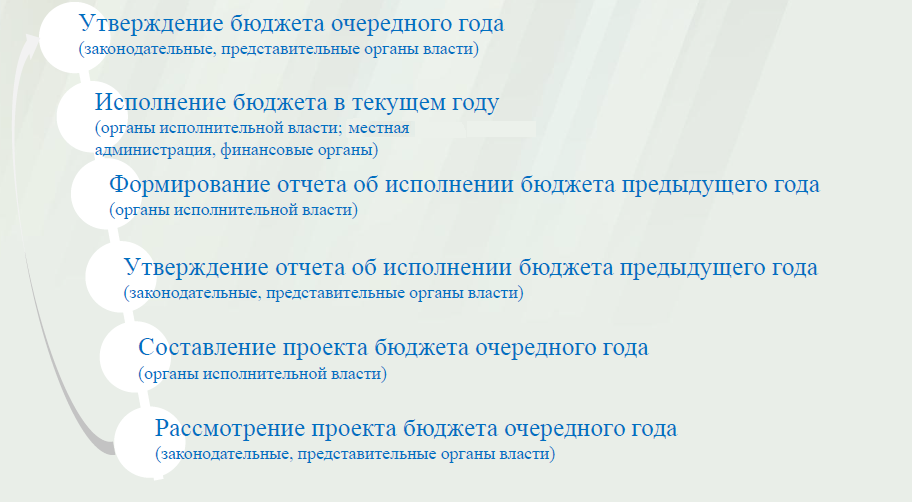 Что такое бюджет?Бюджет – это план доходов и расходов на определенный период.Исполнение бюджета Ивантеевского муниципального района за 2014 год.  тыс. руб.	Зачем нужны бюджеты?Для выполнения своих задач муниципальному району необходим бюджет, который формируется за счет сбора налогов и безвозмездных поступлений направляемых на финансирование бюджетных расходов.Совокупные расходы бюджета муниципального района в расчете на душу населения.                                                                                                     руб. Фактически за эти средства общество «приобретает» у муниципального района общественные блага – образование, услуги культуры, физической культуры и спорта, то есть услуги и функции, которые не могут быть предоставлены рынкам и оплачены каждым из нас в отдельности.Основные характеристики бюджета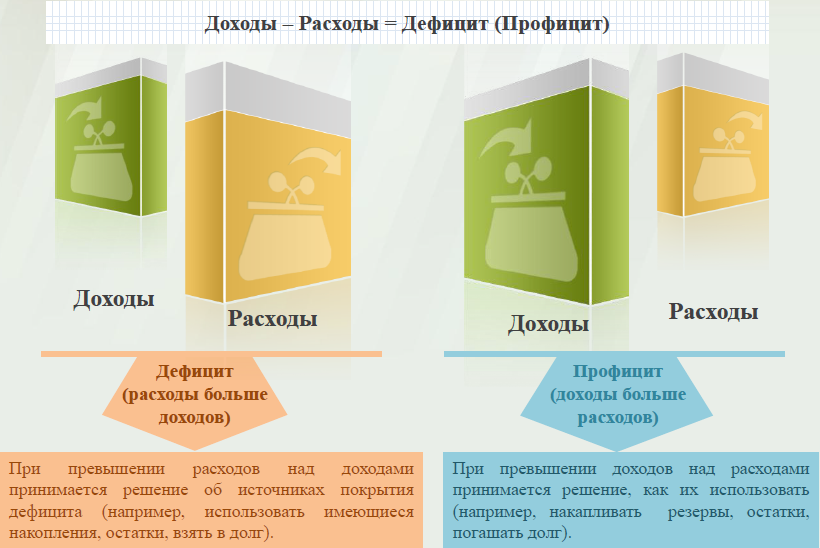 Дефицит и профицит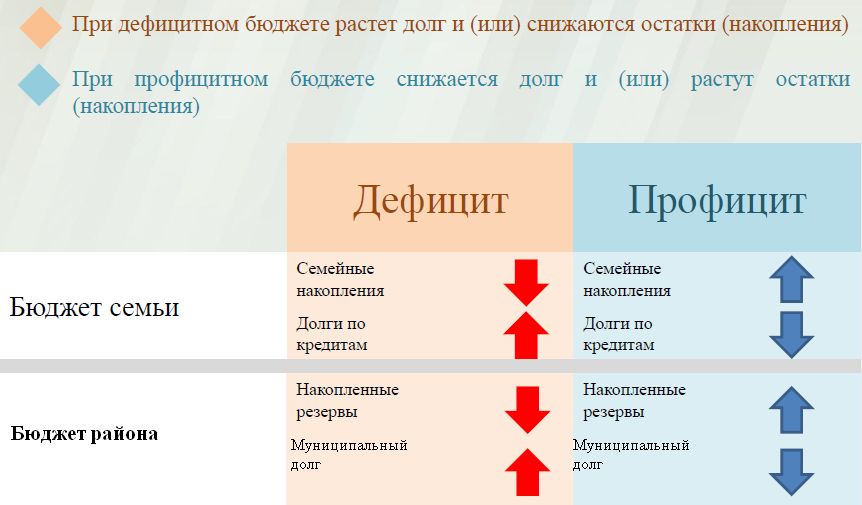 Размер муниципального долга                      Доходы бюджета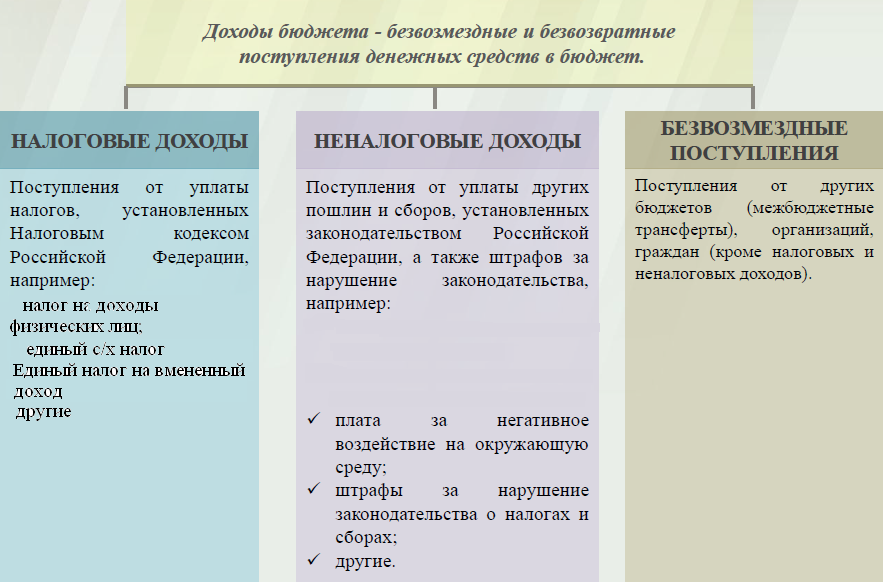 Межбюджетные трансферты-основной вид безвозмездных перечислений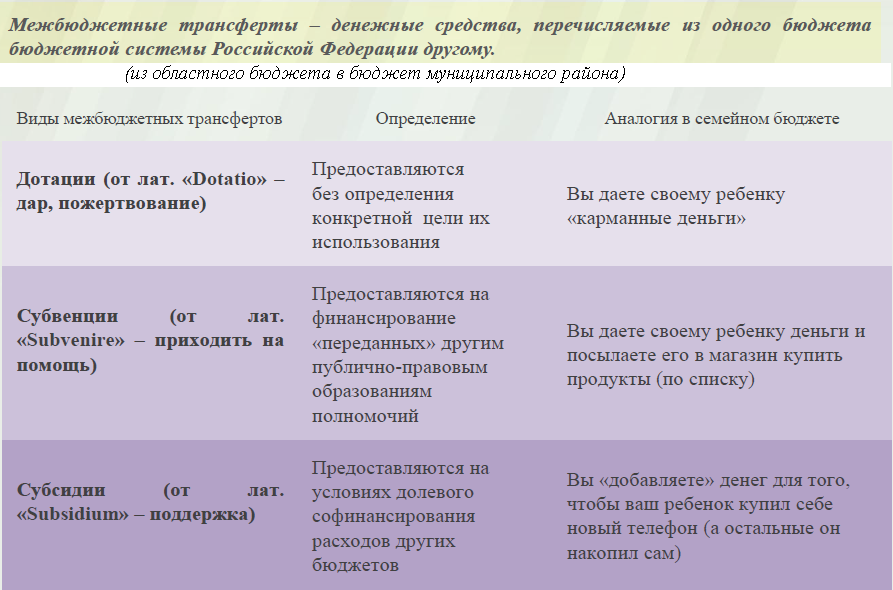 Федеральные, региональные и местные налоги.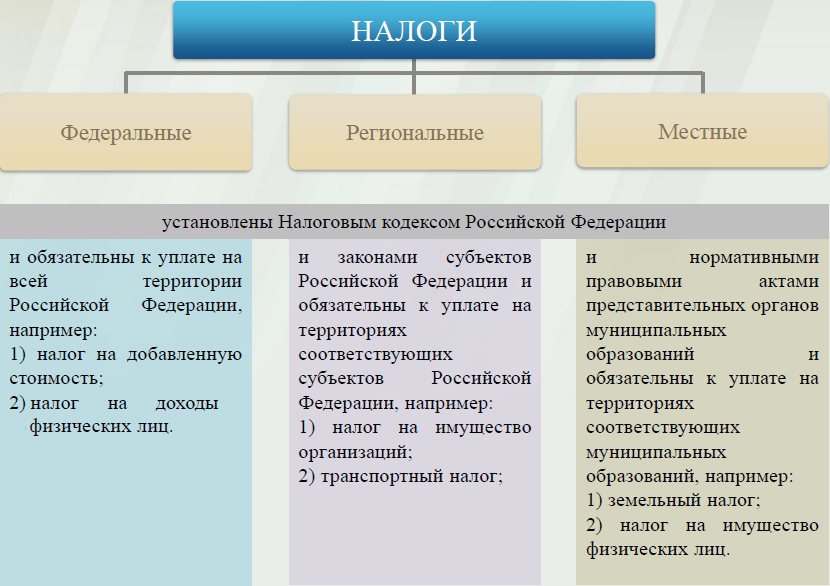 Мы все - налогоплательщикиКуда зачисляются налоги, непосредственно уплачиваемые гражданами РФ?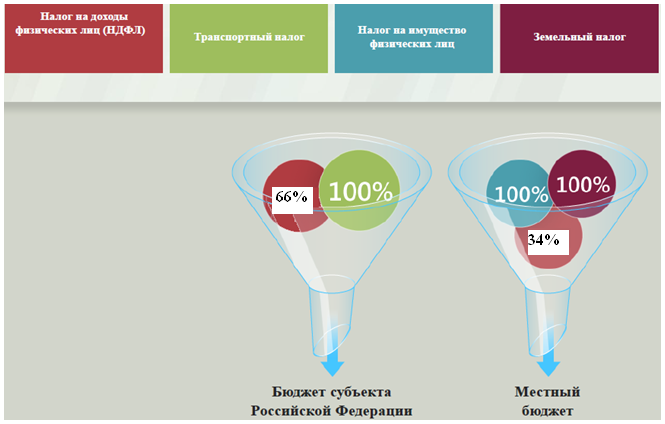 Структура доходов бюджета Ивантеевского муниципального района  (тыс. руб.)Доходы в 2014 году составили – 293992,7 тыс. руб.     РАСХОДЫ.Расходы бюджета – выплачиваемые из бюджета денежные средства.В каких единицах измеряются параметры бюджетов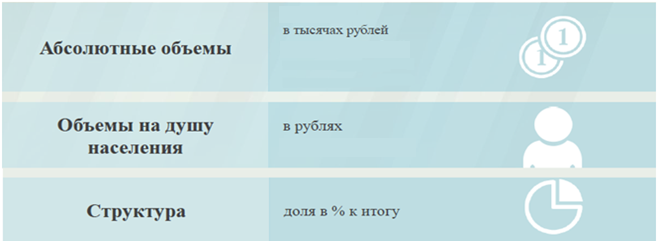 Расходы по основным функциям муниципального района.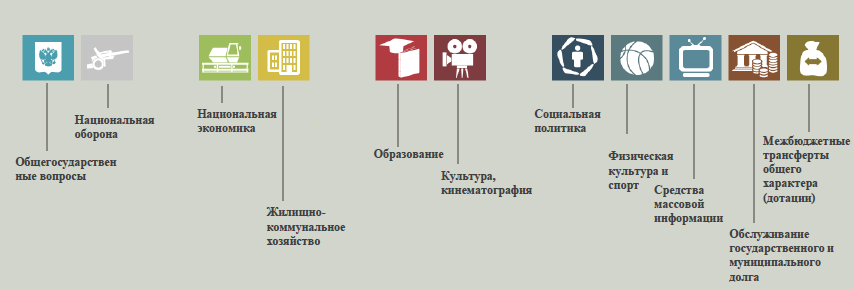 Структура расходов бюджета Ивантеевского муниципального района по разделам за 2014 год.													%Наибольшую долю в фактических расходах бюджета муниципального района в 2014 году составили расходы по разделу «образование» 76,0%, по разделу  «культура, кинематография» - 9,9%	Структура расходов Расходы бюджета Ивантеевского муниципального района по основным разделам на душу населения				руб.Расходы бюджета Ивантеевского муниципального района составили за 2014 год в сумме 297505,4 тыс.руб., что ниже плана  на 2014 год  на 19569,5 тыс.руб. Общий объем и структура расходов представлена в следующей форме:														тыс. руб.Уровень средней заработной платы по категориям муниципальных учреждений(руб.)Объем расходов на содержание органов местного самоуправления в расчете на 1 единицу штатной численности.Количество субъектов малого предпринимательства, которым оказана государственная поддержка.Доля муниципальных учреждений культуры, здания которых находятся в аварийном состоянии или требуют капитального ремонта, в общем количестве муниципальных учреждений культуры за 2014 год.ПоказателиПлан 2014гФакт 2014г Доходы, в том числе306281,5293992,7Налоговые, неналоговые доходы41954,632612,5Межбюджетные трансферты 264326,9261380,2Расходы, в том числе 317074,9297505,4Общегосударственные вопросы27530,826398,5Образование234659,9226121,1Культура и искусство32287,629592,7Социальная политика6864,76606,5Другие расходы15731,98786,6Баланс (доходы-расходы)Дефицит или профицит-10793,4-3512,7Наименование доходовПлан 2014гФакт 2014г Налоговые доходы всего:24005,525268,4в том численалог на доходы физ.лиц19662,620920,5единый налог на вмененный доход2761,52761,5единый сельскохозяйственный  налог977,4977,4госпошлина572,8577,8задолженность по отменен. налогам31,231,2Неналоговые доходы всего:17949,17344,1в том числеарендная плата за земли1363,21363,2доход от аренды имущества285,4285,4доход от прибыли МУП11,711,7плата за негативное воздействие315,1315,1доходы от продажи материальных и нематериальных активов14601,23991,7штрафы, санкции и возмещение ущерба1362,71367,2прочие неналоговые доходы9,89,8Безвозмездные поступления всего:264326,9261380,2в том числедотации бюджетам субъектов Российской Федерации и муниципальных образований87049,387049,3субсидии бюджетам субъектов Российской Федерации и муниципальных образований 16962,914027,9субвенции бюджетам субъектов Российской Федерации и муниципальных образований.157241,5157229,7иные межбюджетные трансферты3262,03262,0возврат остатков субсидий, субвенций и иных  межбюджетных трансфертов, имеющих целевое назначение, прошлых лет из бюджетов муниципальных районов-188,8-188,8Итого доходов:306281,5293992,7РазделНаименованиеПлан 2014гФакт 2014г1Всего100,0100,001Общегосударственные вопросы8,68,902Национальная оборона0,30,303Национальная экономика3,01,005Жилищно-коммунальное хозяйство0,10,107Образование74,076,008Культура, кинематография10,29,910Социальная политика2,22,211Физическая культура и спорт1,21,212Средства массовой информации0,10,113Обслуживание государственного, муниципального долга0,10,114Межбюджетные трансферты0,20,2РазделПоказательПлан 2014гФакт 2014г05Жилищно-коммунальное хозяйство241407Образование162931570108Культура, кинематография2242224210Социальная политика47645811Физическая культура и спорт25724201Содержание работников органов местного самоуправления14911444РасходыПлан 2014 годаФакт 2014 годаОбщегосударственныевопросы27530,826398,5Национальная оборона896,0896,0Национальная экономика9607,03070,3Жилищно-коммунальное хозяйство353,3203,2Образование234659,9226121,1Культура и искусство 32287,629592,7Средства массовой информации232,6188,1Социальная политика6864,76606,5Физкультура и спорт3706,73492,7Обслуживание государственного муниципального долга210,5210,5Межбюджетные трансферты725,8725,8ИТОГО расходов:317074,9297505,4Категории гражданСреднемесячная начисленнаязаработная платаКатегории граждан2014 годРаботники дошкольных образовательных учреждений13996Работники общеобразовательных учреждений15168Работники учреждений культуры и искусства13821Работники учреждений физической культуры и спорта10936Наименование показателейЕд. измер. Показатели по образованиюПоказатели по образованиюНаименование показателейЕд. измер. План 2014Факт 2014Доля детей в возрасте 1 – 6 лет, состоящих на учете для определения в муниципальные дошкольные образовательные учреждения, в общей численности детей в возрасте 1 – 6 лет%88Доля выпускников муниципальных общеобразовательных учреждений, сдавших единый государственный экзамен по русскому языку и математике, в общей численности выпускников муниципальных общеобразовательных учреждений, сдававших единый государственный экзамен по данным предметам%100100Доля детей в возрасте 1 - 6 лет, получающих дошкольную образовательную услугу и (или) услугу по их содержанию в муниципальных образовательных учреждениях, в общей численности детей в возрасте 1 - 6 лет%9292Доля муниципальных дошкольных образовательных учреждений, здания которых находятся в аварийном состоянии или требуют капитального ремонта, в общем числе муниципальных дошкольных образовательных учреждений%77Доля выпускников муниципальных общеобразовательных учреждений, не получивших аттестат о среднем (полном) образовании, в общей численности выпускников муниципальных общеобразовательных учреждений%00Доля муниципальных общеобразовательных учреждений, здания которых находятся в аварийном состоянии или требуют капитального ремонта, в общем количестве муниципальных общеобразовательных учреждений%1515Расходы бюджета муниципального образования на общее образование в расчете на 1 обучающегося в муниципальных общеобразовательных учрежденияхрубли92154,492154,4Доля детей в возрасте 5 - 18 лет, получающих услуги по дополнительному образованию в организациях различной организационно- правовой формы и формы собственности, в общей численности детей этой возрастной группы%48,648,6Доля населения, систематически занимающегося физической культурой и спортом%6565Наименование показателейЕд. измер.План 2014 годаФакт 2014 годаДоля протяженности автомобильных дорог общего пользования местного значения, не отвечающих нормативным требованиям, в общей протяженности автомобильных дорог общего пользования местного значения в целом по муниципальному району%94,093,7Доля населения, проживающего в населенных пунктах, не имеющих регулярного автобусного и (или) железнодорожного сообщения с муниципальным районом, в общей численности населения  муниципального района %1,11,1Общая площадь жилых помещений, приходящаяся в среднем на одного жителя, - всего, в том числе введенная в действие за один годкв. м.27,56/0,3427,72/0,35Доля населения, получившего жилые помещения и улучшившего жилищные условия в отчетном году, в общей численности населения, состоящего на учете в качестве нуждающегося в жилых помещениях%1212Удовлетворенность населения деятельность органов местного самоуправления муниципального района% от числа опрошенных8585